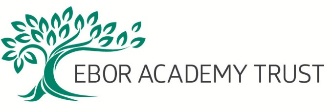 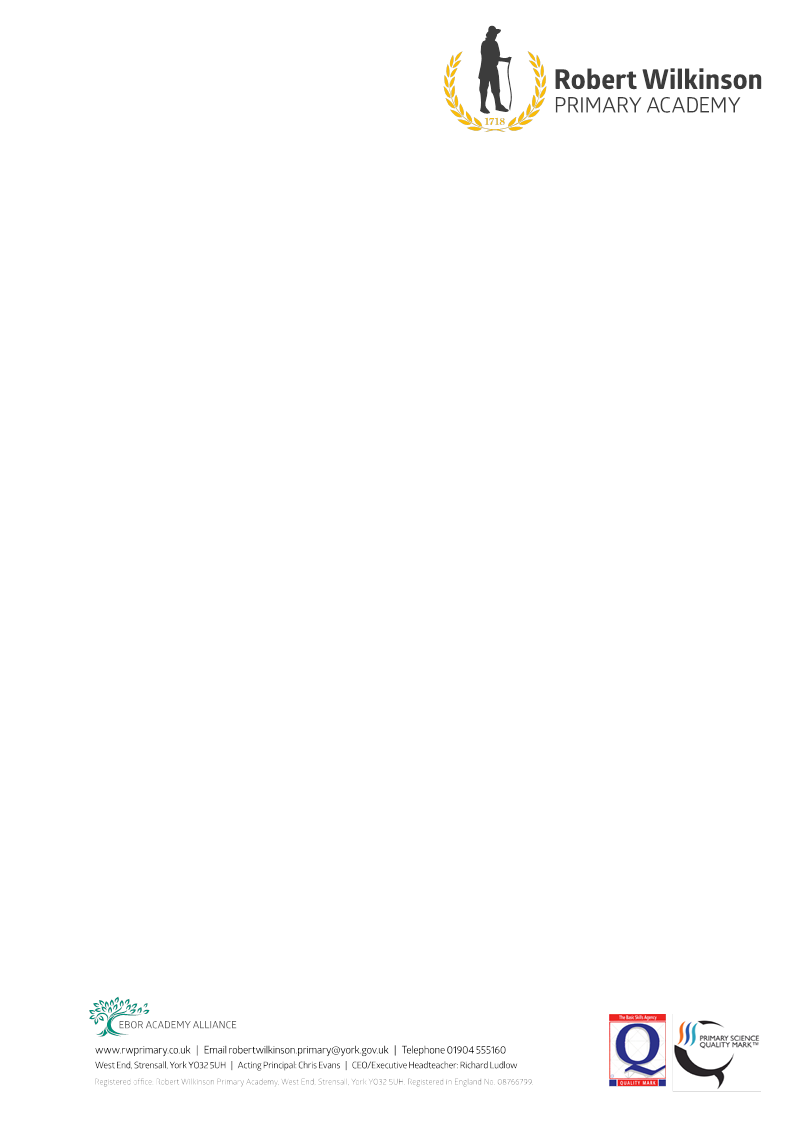 Do you have a Child Protection Concern?If so:-Speak with Jo Evans (Designated Safeguarding Lead) as soon as possible.If unavailable, speak with Jo Wilson or Anthony David or Donna Bedford (Deputy Designated Safeguarding Leads).It is essential that you report your concerns verbally at the absolute earliest opportunity.Designated Safeguarding Leads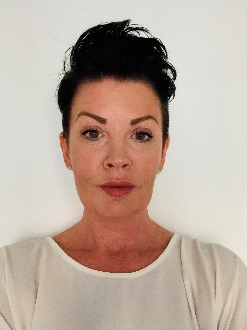 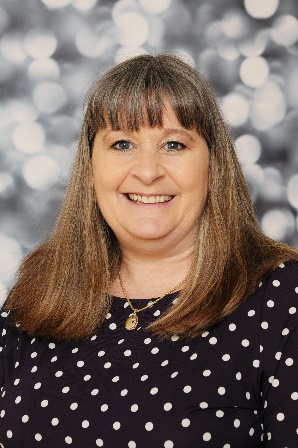 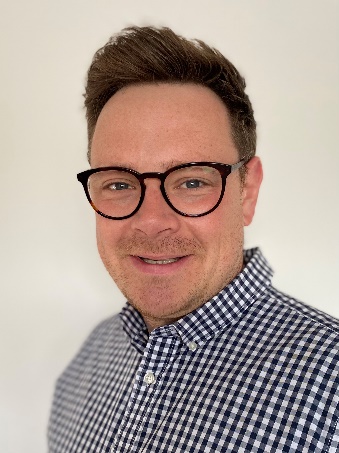 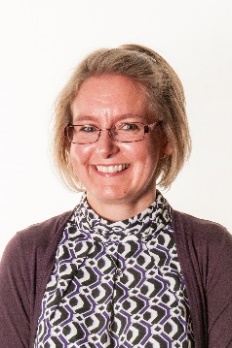 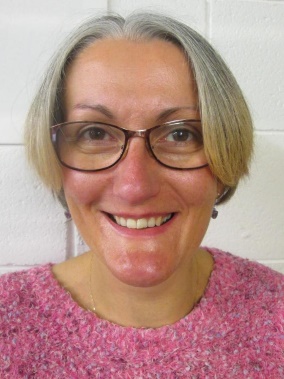 